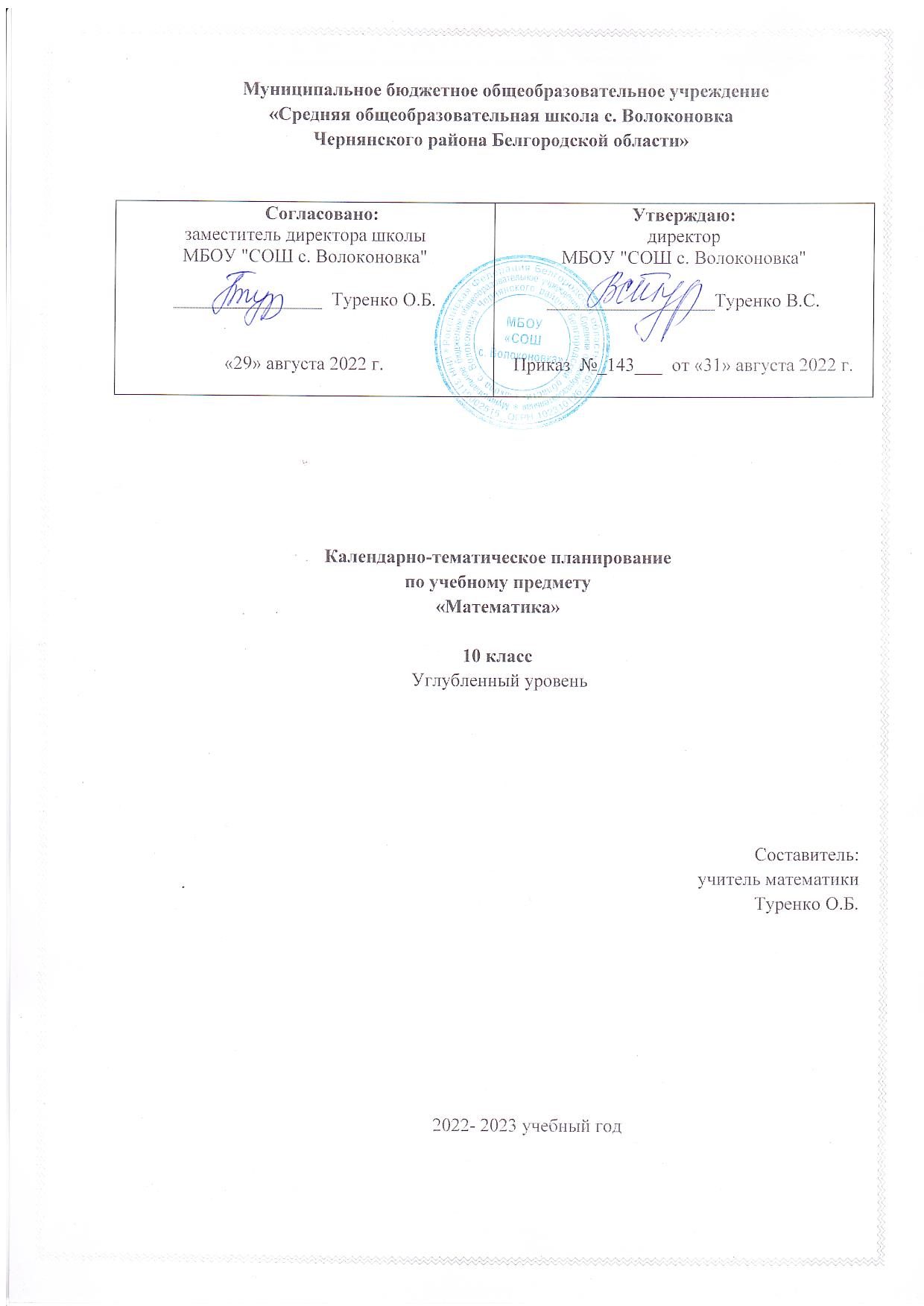                            Календарно-тематическое планирование                                        по учебному  предмету                                                  «Окружающий мир»                                                      1 класс                                            Базовый уровень                                                                                                                                Составитель:                                                                                  учитель начальных классов Пихтерева Н.В.                                                    2022 – 2023 учебный годКалендарно-тематическое планирование№
п/пТема урокаКоличество часовКоличество часовКоличество часовДата 
изученияВиды, 
формы 
контроля№
п/пТема урокавсего контрольные работыпрактические работыДата 
изученияВиды, 
формы 
контроля1.Экскурсия по школе. 105.09.2022 Устный опрос;2.Мы - школьники. Рабочее место школьника.112.09.2022 Устный опрос;3.Дорога от дома до школы Правила безопасной жизни. 119.09.2022 Устный опрос;4.Режим дня школьника 126.09.2022 Устный опрос;5.Что такое Родина Человек и общество. Россия. Москва —столица России. 103.10.2022 Устный опрос;6.Народы России. 110.1010.10.2022 Устный опрос;7.Первоначальные сведения о родном крае. Твоя малая Родина 110.1017.10.2022 Устный опрос;8.Неживая и живая природа. 101.1101.11.2022 Устный опрос;9.Сезонные изменения в природе. 103.1103.11.2022 Устный опрос; 
Устный опрос;10.Дни недели 108.11.2022  Устный опрос;11.Времена года 110.11.2022 Устный опрос;12.Признаки осени 115.11.2022 Устный опрос;13.Погода и термометр 117.11.2022 Устный опрос;14.Лиственные растения.122.11.2022 Устный опрос;15.Хвойные растения.124.11.2022 Устный опрос;16.Дикорастущие растения. 129.11.2022 Устный опрос;17.Культурные растения.101.12.2022 Устный опрос;18.Комнатные растения 106.12.2022 Устный опрос;19.Части растения.108.12.2022 Устный опрос;20.Редкие и исчезающие растения 113.12.2022 Устный опрос;21.Жизнь животных 115.12.2022 Устный опрос;22.Звери 120.12.2022 Устный опрос;23.Птицы 122.12.2022 Устный опрос;24.Рыбы 110.01.2023 Устный опрос;25.Насекомые 112.01.2023 Устный опрос;26.Кто живет в зоопарке? 117.01.2023 Устный опрос;27.Дикие животные119.01.2023 Устный опрос;28.Домашние животные124.01.2023 Устный опрос;29.Признаки зимы. 126.01.2023  Устный опрос;30.Помощь птицам зимой 131.01.2023 Устный опрос;31.Редкие и исчезающие животные 102.02.2023 Устный опрос;32.Твой дом. Твоя семья 107.02.2023 Устный опрос;33.Все профессии важны! 109.02.2023 Устный опрос;34.Вода в доме 114.02.2023 Устный опрос;35.Электричество в доме 116.02.2023 Устный опрос;36.Компьютер в твоей жизни 128.02.2023 Устный опрос;37.Правила безопасности в доме 102.03.2023 Устный опрос;38.Кто нас защищает 107.03.2023 Устный опрос;39.Признаки весны. Весенний праздник - 8 Марта109.03.2023 Устный опрос;40.Наблюдаем за небом. Звезды, созвездия, Солнце 114.03.2023 Устный опрос;41.Земля и Луна 116.03.2023 Устный опрос;42.Человек исследует космос. 12 апреля - День космонавтики12 апреля - День космонавтики121.03.2023 Устный опрос;43.Бережем Землю 123.03.2023  Устный опрос;44.Как меняется человек и окружающий мир 104.04.2023 Устный опрос;45.Как ты воспринимаешь мир 106.04.2023 Устный опрос;46.Твое настроение 111.04.2023 Устный опрос;47.Твое тело 113.04.2023 Устный опрос;48.Чем полезны овощи и фрукты 118.04.2023 Устный опрос;49.Твоя одежда 120.04.2023 Устный опрос;50.Твое здоровье 125.04.2023 Устный опрос;51.Какие бывают музеи 127.04.2023 Устный опрос;52.Такие разные памятники. Твои земляки - герои Отчизны102.05.2023 Устный опрос;53.Комплексная работа1104.05.2023 Устный опрос;54.Будем вежливыми 111.05.2023 Устный опрос;55.О дружбе Человек и общество. Школьные традиции и 
праздники. 116.05.2023 Устный опрос;56.Идем в гости. 118.05.2023 Устный опрос;57.Признаки лета. 123.05.2023 Устный опрос;58.Правила поведения на улице. Правила поведения в лесу125.05.2023 Устный опрос;ОБЩЕЕ КОЛИЧЕСТВО ЧАСОВ ПО ПРОГРАММЕОБЩЕЕ КОЛИЧЕСТВО ЧАСОВ ПО ПРОГРАММЕ5810